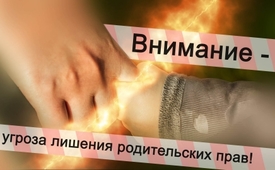 Внимание – угроза лишения родительских прав!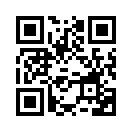 Призыв Партии зеленых включить "права детей" в Основной закон на самом деле является лишением родительских прав. Все чаще государство присваивает себе право принимать решение о воспитании и защите интересов детей, минуя родителей. Альянс за брак и семью призывает всех выступить против такого развития событий.В конце мая 2019 года Партия зеленых представила законопроект о включении "прав детей" в Основной закон. Этот законопроект предусматривает фундаментальное изменение статьи 6. Ранее в пункте 1 говорилось, что брак и семья находятся под особой защитой государства. Теперь защита детей должна иметь приоритет перед защитой брака и семьи. В нем также предлагается добавить в пункт 4 приложение 4а следующего содержания: "Каждый ребенок имеет право на содействие своему развитию. Ребенок участвует во всех касающихся его вопросах в соответствии со своим возрастом и зрелостью". Многие юристы предупреждают, что "права детей" в Основном законе могут вбить клин между родителями и детьми.
 Под ведущими словами "участие" и "права на участие" этот процесс уже несколько лет в полном ходу. В соответствии со зрелостью и возрастом дети должны иметь право голоса во всем и повсеместно: в семье, детском саду, школе и политике. С помощью таких прав детей, как право на игры, досуг и отдых или право на неприкосновенность частной жизни, гораздо эффективнее и проще добиться судебных решений против родителей. Поэтому конституционный адвокат профессор Андреас Харач и многие другие рассматривают права ребенка в Основном законе, в первую очередь, как укрепление позиции государства в воспитании детей, но более всего - в ущерб родительской ответственности.  Уже сегодня государство все чаще присваивает себе право решать вопросы воспитания и защиты интересов детей, обходя родителей. Kla.TV сообщало об этом в следующих передачах: (www.kla.tv/12240 на русском нет, www.kla.tv/9247 на русском нет, www.kla.tv/9738 ). Внесение поправки в Основной закон вызывает опасение, что в будущем родителей могут обязать, например, отдавать своих детей в такие учреждения, как детские сады и школы продленного дня, если государство считает, что это будет способствовать их развитию.
Чтобы предотвратить эту угрозу лишения родительского права, председатель Союза в поддержку брака и семьи DEMO FÜR ALLE Хедвиг фон Беверфёрде опубликовала на своем сайте следующее, здесь несколько сокращенное, обращение:
"То, о чем я прошу вас сегодня, является одним из самых важных и неотложных дел за последние 20 лет, с тех пор как я стала политически активным борцом за родителей, семью и детей. На карту поставлено все. Речь идет о правовых отношениях между родителями, детьми и государством. Речь идет о праве родителей на воспитание своих детей. Это естественное родительское право в настоящее время находится под угрозой отмены. (…)
Програжданские силы в Бундестаге (ХДС/ХСС, СвДП) всегда предотвращали эту опасность  в интересах и для защиты семьи. (...) Тем временем проект "Права детей" оказался в нынешнем коалиционном соглашении большой коалиции... (..) Кошмар "Права детей" угрожает сбыться - возможно, как это было с допущением брака для всех, когда закон был принят в спешке перед летними каникулами! Мы должны принять меры для предотвращения лишения родительских прав. В конце-концов, изменение Основного закона требует большинства в две трети голосов в Бундестаге. Поэтому мы должны убедить треть всех членов Бундестага +1 отклонить любое изменение в Основном законе за "права ребенка", даже если это кажется таким безобидным. 
В связи с резкой миграцией избирателей на европейских выборах, предстоящими выборами в Саксонии, Тюрингии и Бранденбурге и угрозой новых выборов в Бундестаг, члены Бундестага в настоящее время очень чувствительны, когда к ним обращаются граждане (= избиратели) своего округа с насущными проблемами. Это наш шанс! Если вы и многочисленные граждане в течение следующих 14 дней посетите офис ХДС, ХСС, СвДП и, при необходимости, АдГ на избирательном участке, позвоните туда или пришлёте им хотя бы короткое письмо или электронное письмо, мы можем отклонить "права ребенка" и сохранить права родителей. Аутентичность востребована. Предварительно составленные массовые рассылки здесь не действуют. Поясните своим депутатам, что вы лично заинтересованы в том, чтобы "права ребенка" ни при каких обстоятельствах не были включены в Основной закон".  
Если Вы, уважаемые зрители, желаете поддержать в этом вопросе деятельность союза DEMO FÜR ALLE, Вы найдете контактные данные всех членов немецкого парламента, отсортированные по федеральным землям, по следующим ссылкам, а также руководство для дискуссий, которое поможет Вам установить соответствующий контакт.
 [Bitte einblenden: Hier finden Sie alle Kontaktdaten der Abgeordneten und einen Gesprächsleitfaden. 
https://demofueralle.blog/2019/06/07/elternrecht-auf-erziehung-droht-abschaffung-jetzt-mdbs-kontaktieren/#more-19877 ]
 
В заключение вы увидите еще один клип альянса DEMO FÜR ALLE (ДЕМО ДЛЯ ВСЕХ).

Люди во всем мире привержены делу улучшения защиты детей, например, от детского труда в Пакистане, сексуальной эксплуатации в Таиланде или военной службы в качестве детей-солдат в Конго. И это правда: во многих странах права человека попираются ногами. Особенно сильно страдают дети. Именно поэтому Организация Объединенных Наций в 1989 году приняла Конвенцию о правах ребенка. Германия также подписала Конвенцию Организации Объединенных Наций о правах ребенка и привержена этому. Однако, хотя Конвенция ООН о правах ребенка не требует этого, различные партии призывают к тому, чтобы права детей были дополнительно закреплены в Основном законе. Права детей в Основном законе? Звучит очень симпатично. Но так ли это? Нужно ли нам это вообще в Германии? Давайте посмотрим поближе. Основной закон предусматривает, что дети и их родители должны жить вместе как семья. 

Статья 6 гласит: "Уход за детьми и их воспитание являются естественным правом родителей и их основной обязанностью". Поэтому благополучие ребенка находится в руках родителей. В соответствии с Основным законом, на государство возложена задача мониторинга этого процесса. Оно должно вмешиваться, когда родители не в состоянии ухаживать за своими детьми и давать им образование. Однако, как правило, родители любят своих детей. Они лучше всех знают, что хорошо для их детей, и действуют соответствующим образом.

Итак, теперь мы знаем: в Германии все права, в которых нуждается ребенок, уже закреплены в Основном законе. Все серьезные юристы согласны с этим. Правовая ситуация в Германии делает ненужным закреплять права детей в Основном законе. Но это еще не все. Права детей даже опасны. Почему? Потому что государство может вмешиваться в родительское воспитание, ссылаясь на права ребенка. Это означает, что права ребенка вытесняют родительские права. Например: государство может обязать всех детей в возрасте от 1 года посещать детский сад и обосновать это правом ребенка на образование в раннем детстве. Государство может обязать детей младшего школьного возраста заниматься на уроках темой транссексуализма и обосновывать это правом ребенка на сексуальную идентичность. Государство может настаивать на том, чтобы смертельно больной ребенок умер в больнице и не имел права вернуться домой к родителям. Это оправдывается правом ребенка на оптимальное медицинское обслуживание.

В Англии это уже происходило не раз. Другими словами, включив отдельные права ребенка в Основной закон, государство нарушает отношения доверия между родителями и детьми. Кроме того, увеличивается опасность того, что дети подвергаются идеологической обработке вопреки ценностным представлениям собственных родителей. Кошмар государственного контроля воздушного пространства над детскими кроватками стал бы реальностью. 

Факт то, что дети нуждаются в безопасности и защите мамы и папы. Не государство может объединить наше общество. Только мы, граждане, живущие в доверительных отношениях, можем это сделать. Семьи - самая ценная соединительная ткань государства. Если государство вмешивается в жизнь семьи, оно причиняет вред родителям и детям и способствует распаду общества.
Поэтому мы говорим: "Правами ребенка должны владеть родители. Им не место в Основном законе!"от Annett H. ah.Источники:https://demofueralle.blog/2019/03/15/kinder-an-die-macht-kinderhilfswerk-studie-ueber-beteiligungsrechte/
https://www.kika.de/erwachsene/begleitmaterial/themenschwerpunkte/kinderrechte/zehn-kinderrechte-kurz-erklaert-unterrichtsmaterial102.html
https://demofueralle.blog/2019/03/15/kinder-an-die-macht-kinderhilfswerk-studie-ueber-beteiligungsrechte
https://demofueralle.blog/2019/03/13/staatsrechtler-andreas-haratsch-besonderen-schutz-erfahren-kinder-nicht-zuletzt-durch-art-6-gg/Может быть вас тоже интересует:#Jevgenika - Евгеника - www.kla.tv/JevgenikaKla.TV – Другие новости ... свободные – независимые – без цензуры ...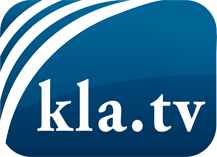 О чем СМИ не должны молчать ...Мало слышанное от народа, для народа...регулярные новости на www.kla.tv/ruОставайтесь с нами!Бесплатную рассылку новостей по электронной почте
Вы можете получить по ссылке www.kla.tv/abo-ruИнструкция по безопасности:Несогласные голоса, к сожалению, все снова подвергаются цензуре и подавлению. До тех пор, пока мы не будем сообщать в соответствии с интересами и идеологией системной прессы, мы всегда должны ожидать, что будут искать предлоги, чтобы заблокировать или навредить Kla.TV.Поэтому объединитесь сегодня в сеть независимо от интернета!
Нажмите здесь: www.kla.tv/vernetzung&lang=ruЛицензия:    Creative Commons License с указанием названия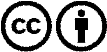 Распространение и переработка желательно с указанием названия! При этом материал не может быть представлен вне контекста. Учреждения, финансируемые за счет государственных средств, не могут пользоваться ими без консультации. Нарушения могут преследоваться по закону.